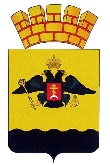 АДМИНИСТРАЦИЯ МУНИЦИПАЛЬНОГО ОБРАЗОВАНИЯГОРОД НОВОРОССИЙСКПОСТАНОВЛЕНИЕ  _______________                                                                                               № __________г. НовороссийскО внесении изменений в административный регламент 
предоставления муниципальной услуги: «Предварительное согласование предоставления земельного участка», утвержденный постановлением администрации муниципального образования 
город Новороссийск от 17 января 2023 года № 182  Руководствуясь Федеральным законом от 27 июля 2010 года 
№ 210-ФЗ «Об организации предоставления государственных и муниципальных услуг», Федеральным законом от 6 октября 2003 года 
№ 131-ФЗ «Об общих принципах организации местного самоуправления в Российской Федерации», Федеральным законом от 05 декабря 2022 года 
№ 509-ФЗ «О внесении изменений в Земельный кодекс Российской Федерации и статью 3.5 Федерального закона «О введении в действие Земельного кодекса Российской Федерации», распоряжением Правительства Российской Федерации от 18 сентября 2019 года № 2113-р «О Перечне типовых государственных и муниципальных услуг, предоставляемых исполнительными органами государственной власти субъектов Российской Федерации, государственными учреждениями субъектов Российской Федерации и муниципальными учреждениями, а также органами местного самоуправления», Уставом муниципального образования город Новороссийск, п о с т а н о в л я ю:1. Внести изменения в административный регламент предоставления муниципальной услуги: «Предварительное согласование предоставления земельного участка», утвержденный постановлением администрации муниципального образования город Новороссийск от 17 января 2023 года 
№ 182.1.1. В разделе 2.4. «Срок предоставления муниципальной услуги»:1.1.1. В пункте 2.4.1. слова «30 дней» заменить словами «двадцать дней».1.1.2. В подпункте 2.4.1.1. пункта 2.4.1. слова «45 дней» заменить словами «тридцати пяти дней».1.2. В разделе 2.10. «Исчерпывающий перечень оснований для приостановления или отказа в предоставлении муниципальной услуги» абзац четвертый пункта 2.10.1. изложить в новой редакции:«В случае, если схема расположения земельного участка, в соответствии с которой предстоит образовать земельный участок, подлежит согласованию в соответствии со статьей 3.5 Федерального закона от 25 октября 2001 года № 137-ФЗ «О введении в действие Земельного кодекса Российской Федерации», срок, предусмотренный пунктом 7 статьи 39.15 Земельного кодекса Российской Федерации , может быть продлен не более чем до тридцати пяти дней со дня поступления заявления о предварительном согласовании предоставления земельного участка. О продлении срока рассмотрения заявления о предварительном согласовании предоставления земельного участка уполномоченный орган уведомляет заявителя.»2. Отделу информационной политики и средств массовой информации опубликовать настоящее постановление в печатном бюллетене «Вестник муниципального образования город Новороссийск» и разместить на официальном сайте администрации муниципального образования город Новороссийск в сети «Интернет».3. Контроль за выполнением настоящего постановления возложить на заместителя главы муниципального образования Меланиди Д.К.4. Постановление вступает в силу со дня его официального опубликования.Глава муниципального образования                                                      А.В. Кравченко